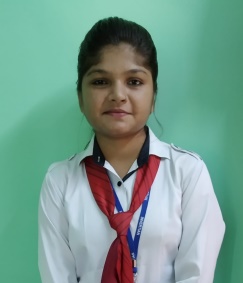 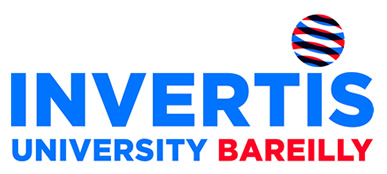 Name: Nishu YadavEmail id: nishu3301@gmail.com                                                                                                 Contact: 8933975372To secure a responsible career opportunity to fully utilize my professional qualification, training and skills, while making a significant contribution to the success of the company.Name of organization: SD Web Solution,Key Take Away: ASP .net, SQL serverAttended International Seminar ACT (Advanced Computing Technologies) in 2018 held in Invertis       UniversityAttended one day workshop on Python,Bigdata,Android conducted by APTRON Solutions Pvt. Ltd in Invertis UniversityAttended  one day workshop on Cyber Security Awareness program in 2016 coducted by INNOVATIVE IDEAS INFOTECH  Volunteer in University fests.Certified by SD Web Solution in website development.Certified by Advent Softech  India in Android.Certified by APTRON Solutions Pvt. Ltd in Bigdata.Certified by APTRON Solutions Pvt. Ltd  in Python.Certified by APTRON Solutions Pvt. Ltd in Android.Certified by Google in Digital Marketing.Certified by innovative ideas infotech  in cyber securityCommunication Skills Managing Events Languages :- ASP .net, SQL server, PHP , HTML Testing and resolving errors.Date of Birth                            :   April 1th 1997Father’s Name                         :   Mr. Pradeep Kumar YadavMother’s Name                        :   Mrs. Renu YadavGender                                      :   FemaleLanguage                                  :   English, HindiAddress                                     :   Buddha nagar hussain ganj ,sitapur(261001)                                  I hereby declare that the information provided above is true and the best of my knowledge.Date:31/08/2019						Signature: NishuName of the Examination     Name of the InstituteBoard/University       YearPercentageMCAInvertis University, BareillyInvertis University, BareillyPursuing(2018-2020)58%(agg.)BCAInvertis University, BareillyInvertis University, Bareilly201857%Senior Secondary Azad inter college RAMPUR FATTEPUR GHAZIPURUP Board201571.6%SecondarySUMITRA MODERN SCH VIJAY LAXMI NGR SITAPURCBSE201152%